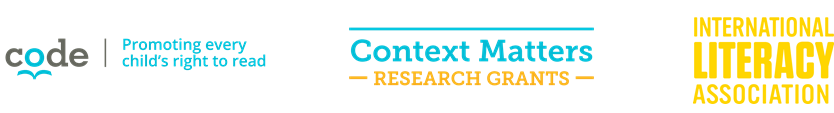 All Submissions must be written in EnglishDeadline for submission:   1, August 2021Deadline for submission:   1, August 2021 Please visit our website at www.code.ngo for more information. Send all inquiries and completed documents to:  ContextMatters@code.ngo CODE321 Chapel StOttawa, Ontario, Canada K1N 7Z2ContextMatters@code.ngoCODE321 Chapel StOttawa, Ontario, Canada K1N 7Z2ContextMatters@code.ngoCONFIDENTIALFor administrative useFor administrative useContext Matters 2021-2023 RESEARCH PROPOSAL Context Matters 2021-2023 RESEARCH PROPOSAL 1.  Name of Principal Investigator 1.  Name of Principal Investigator 1.  Name of Principal Investigator 1.  Name of Principal Investigator 1.  Name of Principal Investigator 1.  Name of Principal Investigator Sex:   (M/F)Title:First Name:First Name:First Name:First Name:Last name:Last name:Highest Degree obtained and year: Highest Degree obtained and year: Highest Degree obtained and year: Highest Degree obtained and year: Highest Degree obtained and year: Highest Degree obtained and year: Highest Degree obtained and year: Institution AffiliationInstitution AffiliationFull postal address of Principal Investigator for professional correspondence:Full postal address of Principal Investigator for professional correspondence:Telephone:Telephone:Telephone:Email (1):Email (1):Email (1):Email (1):Mobile:Mobile:Mobile:Email (2) or Website:Email (2) or Website:Email (2) or Website:Email (2) or Website:2.  Title of Project: (120 characters maximum)2.  Title of Project: (120 characters maximum)2.  Title of Project: (120 characters maximum)2.  Title of Project: (120 characters maximum)2.  Title of Project: (120 characters maximum)2.  Title of Project: (120 characters maximum)2.  Title of Project: (120 characters maximum)2.1 Country of research site:2.1 Country of research site:2.1 Country of research site:2.1 Country of research site:2.2 Is there another source of funding? Yes / NoIf yes, amount in USD:2.2 Is there another source of funding? Yes / NoIf yes, amount in USD:2.2 Is there another source of funding? Yes / NoIf yes, amount in USD:2.3 Proposed starting date:2.3 Proposed starting date:2.3 Proposed starting date:2.3 Proposed starting date:2.4 Estimated research duration:2.4 Estimated research duration:2.4 Estimated research duration:2.5 List of investigator (s), institution(s), department(s) (include gender) collaborating on this project with the principal investigator(s) (if any)2.5 List of investigator (s), institution(s), department(s) (include gender) collaborating on this project with the principal investigator(s) (if any)2.5 List of investigator (s), institution(s), department(s) (include gender) collaborating on this project with the principal investigator(s) (if any)2.5 List of investigator (s), institution(s), department(s) (include gender) collaborating on this project with the principal investigator(s) (if any)2.5 List of investigator (s), institution(s), department(s) (include gender) collaborating on this project with the principal investigator(s) (if any)2.5 List of investigator (s), institution(s), department(s) (include gender) collaborating on this project with the principal investigator(s) (if any)2.5 List of investigator (s), institution(s), department(s) (include gender) collaborating on this project with the principal investigator(s) (if any)One-page summary (500 words, font 12):Summary of the proposed project consisting of project title, an overview, a statement on objectives, research questions, and the intellectual merit of the proposed activity (contribution to body of knowledge on this topic), a short statement on the significance to research site/community, and the expected impact of the analysis, results or activity. One-page summary (500 words, font 12):Summary of the proposed project consisting of project title, an overview, a statement on objectives, research questions, and the intellectual merit of the proposed activity (contribution to body of knowledge on this topic), a short statement on the significance to research site/community, and the expected impact of the analysis, results or activity. One-page summary (500 words, font 12):Summary of the proposed project consisting of project title, an overview, a statement on objectives, research questions, and the intellectual merit of the proposed activity (contribution to body of knowledge on this topic), a short statement on the significance to research site/community, and the expected impact of the analysis, results or activity. One-page summary (500 words, font 12):Summary of the proposed project consisting of project title, an overview, a statement on objectives, research questions, and the intellectual merit of the proposed activity (contribution to body of knowledge on this topic), a short statement on the significance to research site/community, and the expected impact of the analysis, results or activity. One-page summary (500 words, font 12):Summary of the proposed project consisting of project title, an overview, a statement on objectives, research questions, and the intellectual merit of the proposed activity (contribution to body of knowledge on this topic), a short statement on the significance to research site/community, and the expected impact of the analysis, results or activity. One-page summary (500 words, font 12):Summary of the proposed project consisting of project title, an overview, a statement on objectives, research questions, and the intellectual merit of the proposed activity (contribution to body of knowledge on this topic), a short statement on the significance to research site/community, and the expected impact of the analysis, results or activity. One-page summary (500 words, font 12):Summary of the proposed project consisting of project title, an overview, a statement on objectives, research questions, and the intellectual merit of the proposed activity (contribution to body of knowledge on this topic), a short statement on the significance to research site/community, and the expected impact of the analysis, results or activity. Project Description (maximum 5 pages, 12 pt font):Background (a brief literature review or context description) of the topic under investigationObjectives and research questions Proposed target population (including specific ages and estimated number of participants) being investigatedMethodology (qualitative, quantitative, action research, methodologies that are rooted in indigenous and local epistemologies, etc).Definitions of key terms/concepts including precise definitions of any variables to be measuredActivities to be undertakenIf using focus group discussions (FGD) give sample questions and indicate strategies for building trust and rapport with participants when discussing sensitive topics, if relevant address gender of researchers/co researchers and how they will relate to participantsDescribe data collection tools, instrumentsDescribe proposed data analysis procedures  Intended outcomes including a note on what would make this research project a ‘success’If relevant, expand on the significance of the results to the research site/communityA brief plan for sharing the results with the community involved, as well as a national or international audience: such as conferences, publications, media outlets, coalitions, or education sector meetings. Include what is possible within the grant and a possible “wish list”.Work plan with timelineProject Description (maximum 5 pages, 12 pt font):Background (a brief literature review or context description) of the topic under investigationObjectives and research questions Proposed target population (including specific ages and estimated number of participants) being investigatedMethodology (qualitative, quantitative, action research, methodologies that are rooted in indigenous and local epistemologies, etc).Definitions of key terms/concepts including precise definitions of any variables to be measuredActivities to be undertakenIf using focus group discussions (FGD) give sample questions and indicate strategies for building trust and rapport with participants when discussing sensitive topics, if relevant address gender of researchers/co researchers and how they will relate to participantsDescribe data collection tools, instrumentsDescribe proposed data analysis procedures  Intended outcomes including a note on what would make this research project a ‘success’If relevant, expand on the significance of the results to the research site/communityA brief plan for sharing the results with the community involved, as well as a national or international audience: such as conferences, publications, media outlets, coalitions, or education sector meetings. Include what is possible within the grant and a possible “wish list”.Work plan with timelineProject Description (maximum 5 pages, 12 pt font):Background (a brief literature review or context description) of the topic under investigationObjectives and research questions Proposed target population (including specific ages and estimated number of participants) being investigatedMethodology (qualitative, quantitative, action research, methodologies that are rooted in indigenous and local epistemologies, etc).Definitions of key terms/concepts including precise definitions of any variables to be measuredActivities to be undertakenIf using focus group discussions (FGD) give sample questions and indicate strategies for building trust and rapport with participants when discussing sensitive topics, if relevant address gender of researchers/co researchers and how they will relate to participantsDescribe data collection tools, instrumentsDescribe proposed data analysis procedures  Intended outcomes including a note on what would make this research project a ‘success’If relevant, expand on the significance of the results to the research site/communityA brief plan for sharing the results with the community involved, as well as a national or international audience: such as conferences, publications, media outlets, coalitions, or education sector meetings. Include what is possible within the grant and a possible “wish list”.Work plan with timelineProject Description (maximum 5 pages, 12 pt font):Background (a brief literature review or context description) of the topic under investigationObjectives and research questions Proposed target population (including specific ages and estimated number of participants) being investigatedMethodology (qualitative, quantitative, action research, methodologies that are rooted in indigenous and local epistemologies, etc).Definitions of key terms/concepts including precise definitions of any variables to be measuredActivities to be undertakenIf using focus group discussions (FGD) give sample questions and indicate strategies for building trust and rapport with participants when discussing sensitive topics, if relevant address gender of researchers/co researchers and how they will relate to participantsDescribe data collection tools, instrumentsDescribe proposed data analysis procedures  Intended outcomes including a note on what would make this research project a ‘success’If relevant, expand on the significance of the results to the research site/communityA brief plan for sharing the results with the community involved, as well as a national or international audience: such as conferences, publications, media outlets, coalitions, or education sector meetings. Include what is possible within the grant and a possible “wish list”.Work plan with timelineProject Description (maximum 5 pages, 12 pt font):Background (a brief literature review or context description) of the topic under investigationObjectives and research questions Proposed target population (including specific ages and estimated number of participants) being investigatedMethodology (qualitative, quantitative, action research, methodologies that are rooted in indigenous and local epistemologies, etc).Definitions of key terms/concepts including precise definitions of any variables to be measuredActivities to be undertakenIf using focus group discussions (FGD) give sample questions and indicate strategies for building trust and rapport with participants when discussing sensitive topics, if relevant address gender of researchers/co researchers and how they will relate to participantsDescribe data collection tools, instrumentsDescribe proposed data analysis procedures  Intended outcomes including a note on what would make this research project a ‘success’If relevant, expand on the significance of the results to the research site/communityA brief plan for sharing the results with the community involved, as well as a national or international audience: such as conferences, publications, media outlets, coalitions, or education sector meetings. Include what is possible within the grant and a possible “wish list”.Work plan with timelineProject Description (maximum 5 pages, 12 pt font):Background (a brief literature review or context description) of the topic under investigationObjectives and research questions Proposed target population (including specific ages and estimated number of participants) being investigatedMethodology (qualitative, quantitative, action research, methodologies that are rooted in indigenous and local epistemologies, etc).Definitions of key terms/concepts including precise definitions of any variables to be measuredActivities to be undertakenIf using focus group discussions (FGD) give sample questions and indicate strategies for building trust and rapport with participants when discussing sensitive topics, if relevant address gender of researchers/co researchers and how they will relate to participantsDescribe data collection tools, instrumentsDescribe proposed data analysis procedures  Intended outcomes including a note on what would make this research project a ‘success’If relevant, expand on the significance of the results to the research site/communityA brief plan for sharing the results with the community involved, as well as a national or international audience: such as conferences, publications, media outlets, coalitions, or education sector meetings. Include what is possible within the grant and a possible “wish list”.Work plan with timelineProject Description (maximum 5 pages, 12 pt font):Background (a brief literature review or context description) of the topic under investigationObjectives and research questions Proposed target population (including specific ages and estimated number of participants) being investigatedMethodology (qualitative, quantitative, action research, methodologies that are rooted in indigenous and local epistemologies, etc).Definitions of key terms/concepts including precise definitions of any variables to be measuredActivities to be undertakenIf using focus group discussions (FGD) give sample questions and indicate strategies for building trust and rapport with participants when discussing sensitive topics, if relevant address gender of researchers/co researchers and how they will relate to participantsDescribe data collection tools, instrumentsDescribe proposed data analysis procedures  Intended outcomes including a note on what would make this research project a ‘success’If relevant, expand on the significance of the results to the research site/communityA brief plan for sharing the results with the community involved, as well as a national or international audience: such as conferences, publications, media outlets, coalitions, or education sector meetings. Include what is possible within the grant and a possible “wish list”.Work plan with timeline5: Ethical Clearance Is there is an ethical review board/body at your Institution?    Yes 	No  Is ethical approval required for your proposed study?  	     Yes 	No Describe the ethical standards and clearance procedures of your institution and how you will (intend to) meet these. If your institution does not have such standards or procedures in place, describe the standards and procedures you will follow to ensure compliance with best practices. Note that this section must be completed in order for the proposal to be forwarded to the review jury.5.1   National government approvalIs national government approval required to conduct research?	Yes 	No Is national government approval required to publish your research?	Yes 	No 5.2 Publishing final technical results/report:Do you agree to share your results on the CODE website?	    Yes 	No Do you agree that all publications should be open access?         Yes        No Do you agree to send related peer review publication to CODE? Yes        No Do you agree to acknowledge the financial support from CODEin all of your reports and publications?	    Yes       No 6.  Institutional Affiliation:The Principal Investigator must have a formal institutional affiliation as part of their Research Proposal to CODE. This stipulation requires the signature of an official from the Institution. Name of Affiliated Institution ______________________________________________Name of Individual Official _______________________________________________Signature ____________________________________________________________6.  Institutional Affiliation:The Principal Investigator must have a formal institutional affiliation as part of their Research Proposal to CODE. This stipulation requires the signature of an official from the Institution. Name of Affiliated Institution ______________________________________________Name of Individual Official _______________________________________________Signature ____________________________________________________________7.Appendices should include: Reference list (up to 1 page single spaced, font 12)Budget excel file with activities and estimated costsIf needed, a budget justification (up to 1 page single spaced, font 12)Letters of support from target/participant groups and others involved in project 
(up to 3) CV of the Principal InvestigatorCVs of co-researchers8.  Budget Total: $Have you attached the budget file? This should include activities directly related to the activities needed to complete the research.      	Yes 	    No   7.Appendices should include: Reference list (up to 1 page single spaced, font 12)Budget excel file with activities and estimated costsIf needed, a budget justification (up to 1 page single spaced, font 12)Letters of support from target/participant groups and others involved in project 
(up to 3) CV of the Principal InvestigatorCVs of co-researchers8.  Budget Total: $Have you attached the budget file? This should include activities directly related to the activities needed to complete the research.      	Yes 	    No   